MINISTERSTVO ZEMĚDĚLSTVÍ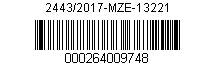 110 00  Praha 1, Těšnov 17Objednací list číslo: 2443/2017-MZE-13221Dodavatel:Constellation, s.r.o.  IČO: 28 98 67 92  se sídlem:U Prašné brány 1078/1Praha 1 - Staré Město PSČ 11000Předmětem této objednávky je komplexní personální poradenství poskytované dodavatelem, konkrétně vyhledání vhodných kandidátů na pozici ředitele národního podniku Budějovický Budvar, n.p. s přispěním know-how dodavatele.Objednávka zahrnuje zejména:Analýzu pracovní pozice a profilu vhodného kandidáta,Inzerce pracovní pozice na síti LinkedIn,Přímé oslovování vhodných kandidátů,Předvýběr min. 5 – 10 uchazečů pro výběrovou komisi,Psychotesty kandidátů vybraných výběrovou komisí,Vyhotovení závěrečného protokolu o průběhu výběrového řízení.Požadavky na kandidáty budou stanoveny po dohodě s Ministerstvem zemědělství. Cena poskytnutých služeb nepřesáhne celkovou souhrnnou částku 195 000,- Kč bez DPH. Cena bude placena ve dvou splátkách. První splátka ve výši 95.000 Kč bude zaplacena na základě faktury vystavené po provedení předvýběru dle bodu 4) výše. Druhá splátka ve výši 100.000 Kč bude zaplacena na základě faktury vystavené po předložení závěrečného protokolu dle bodu 6) výše. Plnění Dodavatele dle této objednávky bude vykázáno Protokolem o převzetí a akceptaci výsledků činnosti dodavatele schváleném Objednatelem, který bude přílohou faktury Dodavatele. Přílohou faktury bude rovněž výkaz provedených činností.Cena zahrnuje veškeré náklady Dodavatele související s předmětem objednávky.V případě, že Objednatel zruší objednávku z důvodů na straně Objednatele, má Dodavatel nárok na zaplacení první splátky ve výši 95.000 Kč.Termín plnění objednávky: do 30. 4. 2017Faktura za poskytnuté služby ve dvou vyhotoveních včetně popisu předmětu plnění a podepsaného Protokolu o převzetí a akceptaci výsledků činnosti Dodavatele a výkazu provedených činností a s uvedením čísla objednávky (popř. kopií objednávky) bude zaslána Ministerstvu zemědělství, Odboru resortních organizací – 13220, Těšnov 17, 110 00 Praha 1.Faktura musí splňovat náležitosti daňového dokladu. Splatnost faktury je 21 dnů od jejího doručení Objednateli.Dodavatel bere na vědomí, že Objednatel je oprávněn tuto objednávku uveřejnit prostřednictvím registru smluv v souladu se zákonem č. 340/2015 Sb. (zákon o registru smluv).Kontaktní osobou za Ministerstvo zemědělství, odbor resortních organizací je Ing. Jiřina Vorlová, e-mail: ………….., tel.:…………..Potvrzení této objednávky zašlete na e-mail:………………..V Praze dne 23. 1. 2017Ing. Jiřina Vorlováředitelka Odboru resortních organizacíČíslo objednávky uveďte laskavěna dodacím listu a faktuře Telefon:	Vyřizuje:	Ing. Petr ZapletalIČ: 00020478Bankovní spojení:ČNB Praha 1Účet č.: Zaokrouhlujte na celé Kč